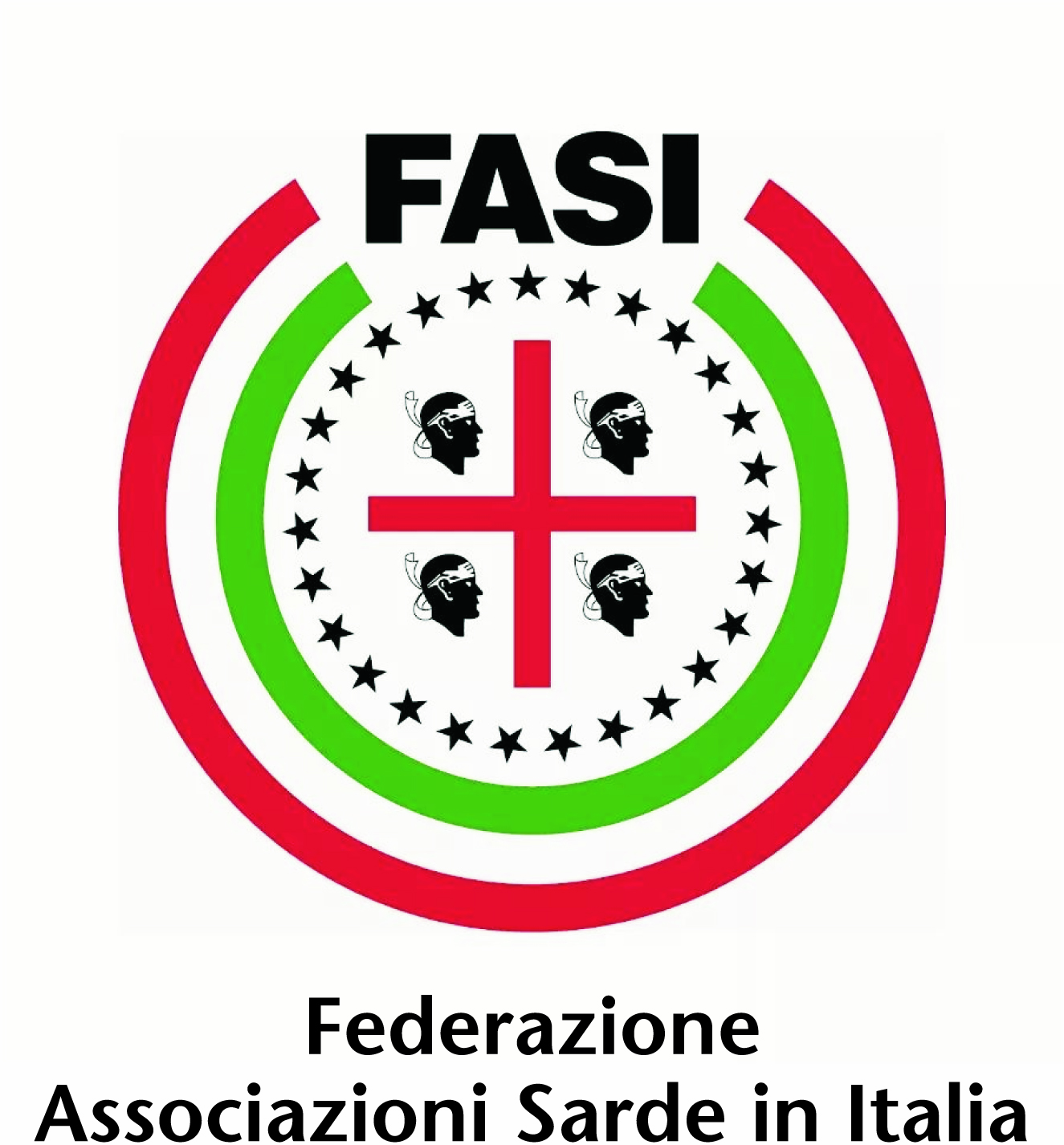 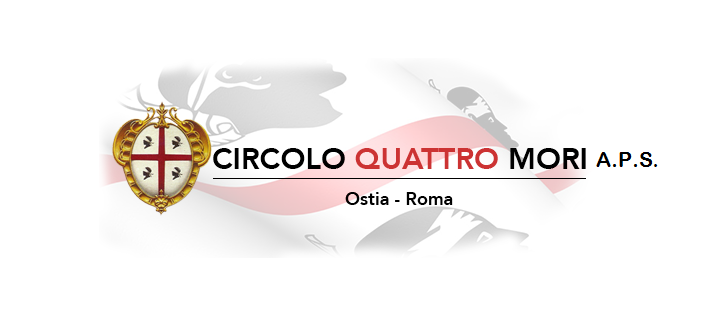 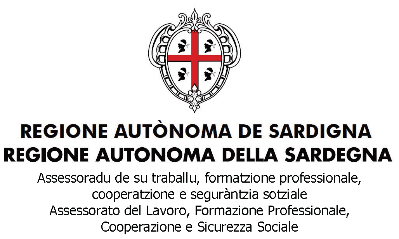                 Circolo Culturale  Quattro Mori Aps Associazione di Promozione Sociale e Culturale - Via delle Baleari, 85 -  00121 Ostia LidoSabato 21 ottobre 2023 alle ore 18:00 Presso la sede del circolo Presentazione del libro: “Non escludo il ritorno” di Claudia Origoni, sarà presente l’autrice, coordina la Dr.ssa Patrizia Salis 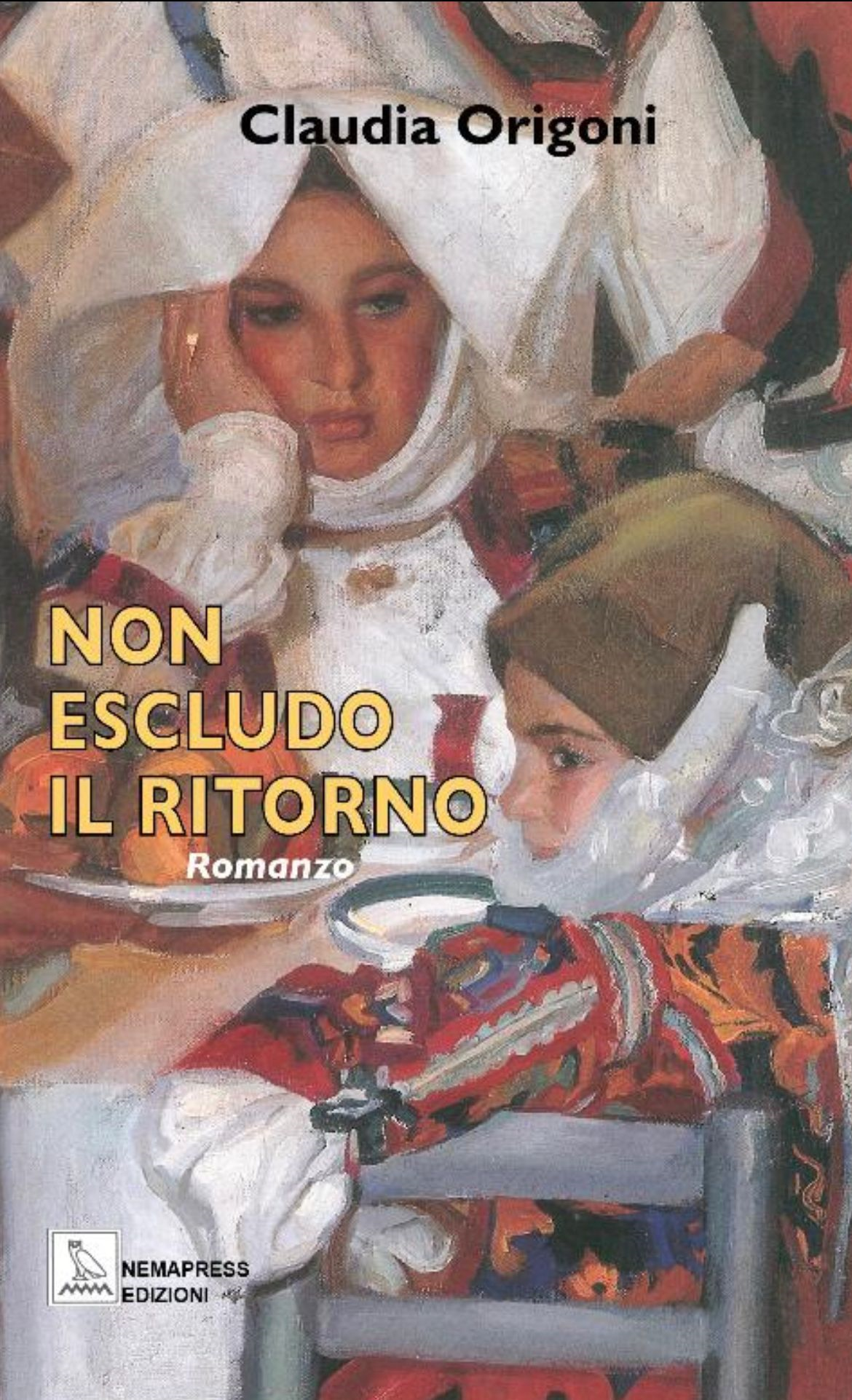 Seguirà un apericena sociale solo su prenotazionePer info e prenotazioni: Enzo Pisano 3473003265  